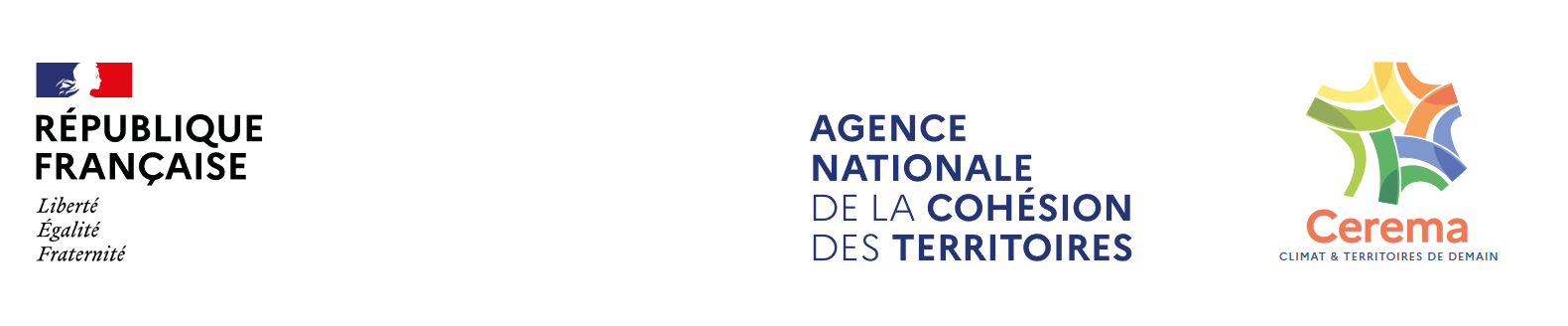 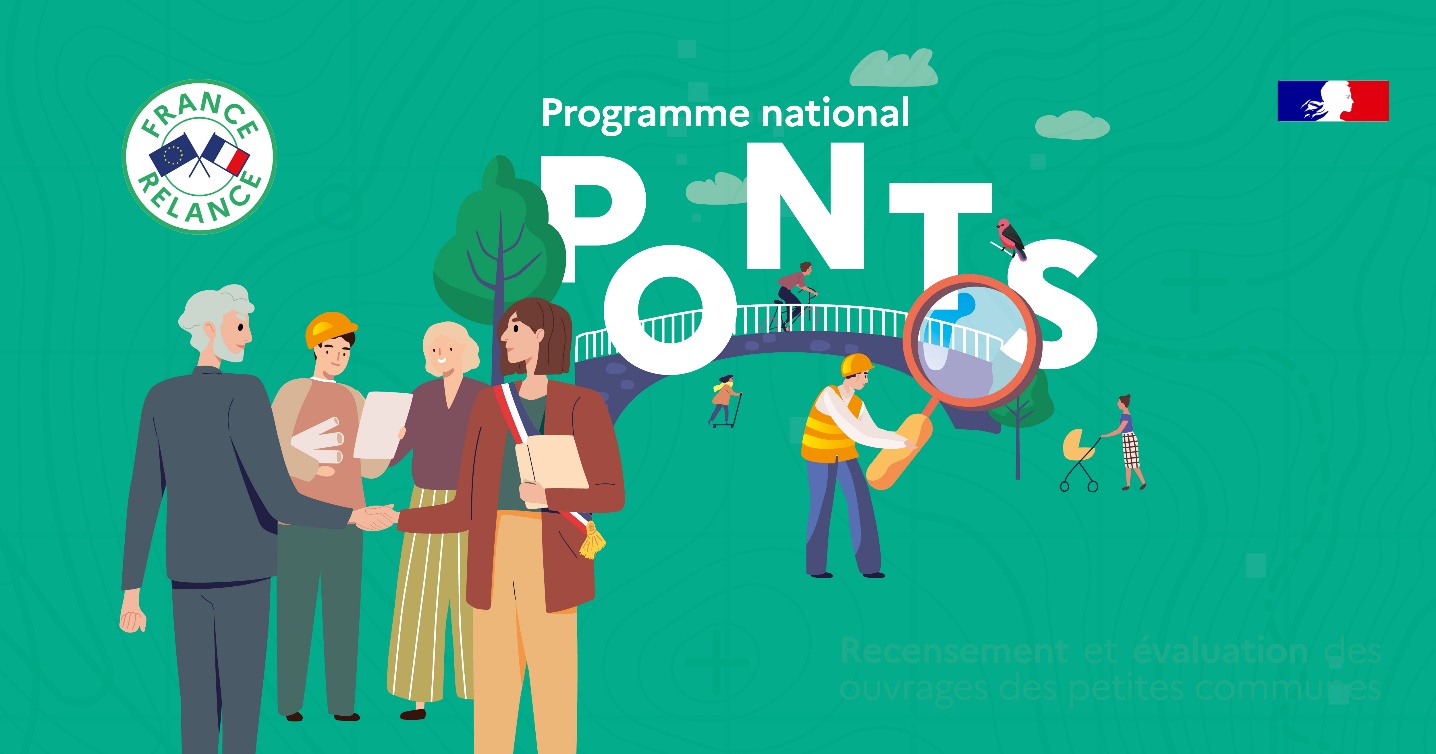  – Le carnet de santé en résuméLa bonne gestion des ouvrages nécessite la parfaite connaissance de ce patrimoine et de ses caractéristiques techniques, sa surveillance et une évaluation régulière de son état afin d’optimiser et de programmer son entretien et les indispensables réparations. Le carnet de santé des ouvrages répond à cette exigence de suivi sur « le temps long » en garantissant le transfert de connaissance au fil du temps.Il n’y a pas de format « normalisé » pour le carnet de santé et sa composition peut varier suivant la typologie des ouvrages : ponts à tablier, buses, ponts voûtes, cadres et portiques, ouvrages de soutènement… Cependant, les informations suivantes représentent les « constantes » que l’on souhaite retrouver.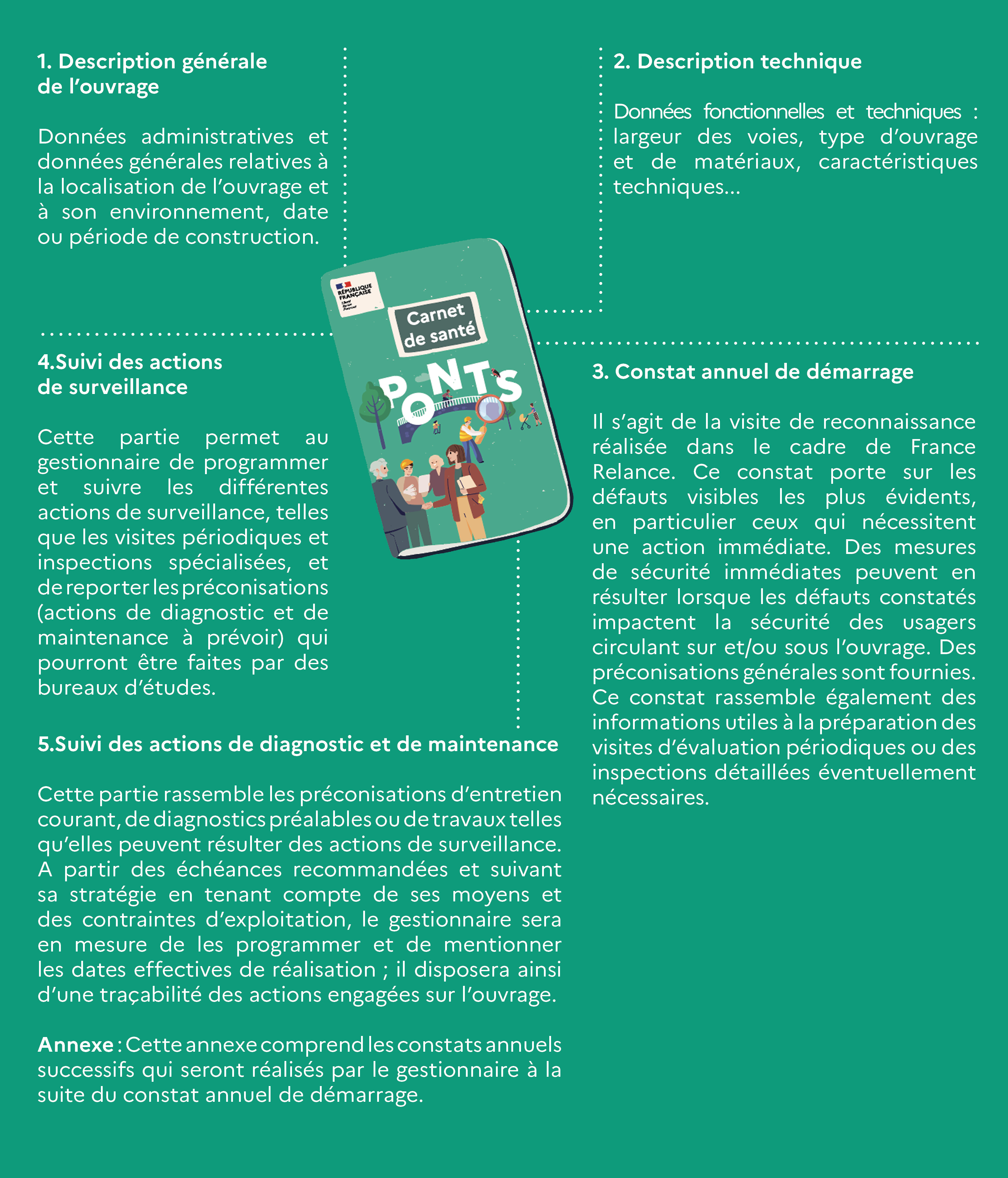 1. Description générale de l’ouvragePont à tablier* Poids Total Autorisé en Charge2. Description technique de l’ouvragePont à tablier *DR : dispositif de retenue3. Constat année de démarrage (N0) Pont à tablier Date de la visite initiale :	Commentaire général : 4. Suivi des actions de surveillanceSurveillance et préconisations associées : Entretien Courant (EC) / Investigations/Etudes (IE) / Travaux (T)5. Suivi des actions de diagnostic et de maintenanceEntretien courant (EC)Investigations – Etudes (IE)Travaux (T)ANNEXEConstats annuelsDonnées administrativesDonnées administrativesNom usuelIdentifiant NationalGroupe d’OuvragesConvention de gestionGestionnaire principalDossier d’ouvrage existantCommunes limitrophesDonnées de localisationDonnées de localisationDonnées de localisationDonnées de localisationLatitude, LongitudeVoie de rattachementVoie de rattachementObstacle principal franchiObstacle principal franchiDonnées d’usageDonnées d’usageDonnées d’usagePériode construction estiméePanneau PTAC* (T)Réseaux concessionnaires visibles Aucun Eau  Électricité Gaz Communication Fibre optique Conduite de produit chimique AutreTablierTablierNombre de travéesType de tablierType de poutresMatériau principal Matériau secondaireAppuis cantileverAppuisAppuisType de culéesMatériau des culéesCulées terre arméeType de pilesMatériau des pilesMurs contigusType de mursMatériau du murAppuis en rivièreTirant d’eauNombreRenforcements Géométrie – ÉquipementsGéométrie – ÉquipementsOuverture principale (m)Longueur totale (m)Largeur utile (m)Tirant d’air maximalType de DR* droit Type de DR* gauche Largeur du trottoir droit (m)	Largeur du trottoir gauche (m)Largeur de la chaussée (m)Joints de chaussées Types de joints TablierTablierAccessibilitéPrécisionsNiveau de défautAppuisAppuisAccessibilitéPrécisionsNiveau de défautÉquipementsÉquipementsNiveau de défaut  Moyens d’accès conseillés Aucun Barque ou bateau motorisé Nacelle positive  Nacelle ou passerelle négative Cordes AutreProblème de sécurité immédiate sur l’ouvrage Oui, dû à un défaut d’équipement Oui, dû à un défaut mineur dans la structure Oui, dû à un défaut majeur dans la structure NonMesures de sécurité immédiate proposéesLégende des niveaux de défautLégende des niveaux de défaut1Bon état général2Au moins un défaut pouvant altérer la structure3La structure est altérée par un défaut significatif4La structure est altérée par un défaut majeurNVNon visitéAppréciation globale de l’ouvrageAppréciation globale de l’ouvrageAppréciation globale de l’ouvrage1Ouvrage globalement en bon étatPoursuivre la surveillance régulière et l’entretien courant2Ouvrage présentant au moins un défaut qui peut altérer sa structurePoursuivre la surveillance régulière en veillant aux évolutions éventuellesAdapter et poursuivre l’entretien courantPrévoir de réaliser des travaux d’entretien préventifs à une échéance de 5 à 10 ansDans le cas de défauts affectant la structure, l’attention du gestionnaire est attirée sur la nécessité d’effectuer un diagnostic précis de la cause des défauts afin de définir et de prioriser des travaux de réparation.3Ouvrage dont la structure est altérée par un défaut significatifPoursuivre la surveillance régulière en veillant aux évolutions éventuellesAdapter et poursuivre l’entretien courantPrévoir de réaliser des travaux d’entretien curatifs ou préventifs à une échéance de 3 à 5 ansDans le cas de défauts affectant la structure, l’attention du gestionnaire est attirée sur la nécessité d’effectuer un diagnostic précis de la cause des défauts afin de définir et de prioriser des travaux de réparation.4Ouvrage dont la structure est altérée par un défaut majeurPoursuivre la surveillance régulière en veillant aux évolutions éventuellesAdapter et poursuivre l’entretien courantPrévoir de réaliser des travaux d’entretien curatifs à brève échéance (1 à 3 ans)Dans le cas de défauts affectant la structure, l’attention du gestionnaire est attirée sur la nécessité d’effectuer un diagnostic précis de la cause des défauts afin de définir et de prioriser des travaux de réparation.NVOuvrage où tout ou partie de la structure n’a pas pu être visitéePoursuivre la surveillance régulière et l’entretien courantProgrammer et réaliser une visite d’évaluation permettant d’apprécier les défauts sur toutes les parties de l’ouvrage, et de statuer sur un éventuel programme d’actions.Dans le cas de défauts affectant la structure, l’attention du gestionnaire est attirée sur la nécessité d’effectuer un diagnostic précis de la cause des défauts afin de définir et de prioriser des travaux de réparation.Action à prévoirEchéanceprogramméeDate effective d’interventionNote d’évaluation (éventuelle)IntervenantSignature intervenantProblème de sécuritéPréconisations portant surPréconisations portant surPréconisations portant surRemarquesAction à prévoirEchéanceprogramméeDate effective d’interventionNote d’évaluation (éventuelle)IntervenantSignature intervenantProblème de sécuritéECIETActions à prévoirDate de la préconisationOrigine de la préconisationEchéanceDate de  réalisation de l’actionIntervenantSignatureintervenantRemarques éventuellesActions à prévoirDate de la préconisationOrigine de la préconisationEchéanceDate de  réalisation de l’actionIntervenantSignatureintervenantRemarques éventuellesActions à prévoirDate de la préconisationOrigine de la préconisationEchéanceDate de  réalisation de l’actionIntervenantSignatureintervenantRemarques éventuelles